Amy immediately asked the little prince how he got here. The little prince said I was always here, but this did not convince Amy because he had never seen a red butterfly before. Amy said, `` Well, tell me how did you come here. ‘’ The little prince said Ax. Amy: you are mocking my ax with me. Of course no Amy why should I mock you, this magic ax you found this ax. I don’t know what I am or why.You forget something very big Amy, you are the queen of the magic ocean and this ax is your right. So what does this ax do? I don’t really know you have to unravel the secret of this, but first you have to be a mermaid again. I don’t know how to be a mermaid. Wait, I know. Long live you are my best friend little prince.Tell me right away, being a bird is a very difficult thing. Actually, I just said that you have to solve the secret of this ax. How do I do this you need to help me. Of course, friendship is why I just realized that the ax has a red button. Well, let’s try it. You push Amy, this is your job. I got it ok. Can you hear somebody calling out “Yes Amy you solved the first clue now you just need to name the person who is always with you and the ax will turn you into a mermaid” So who could that be ah ok I found it Little prince! What is going on? You are becoming a mermaid.Thanks, little prince, all thanks to you. We started this road together and we will finish it together Amy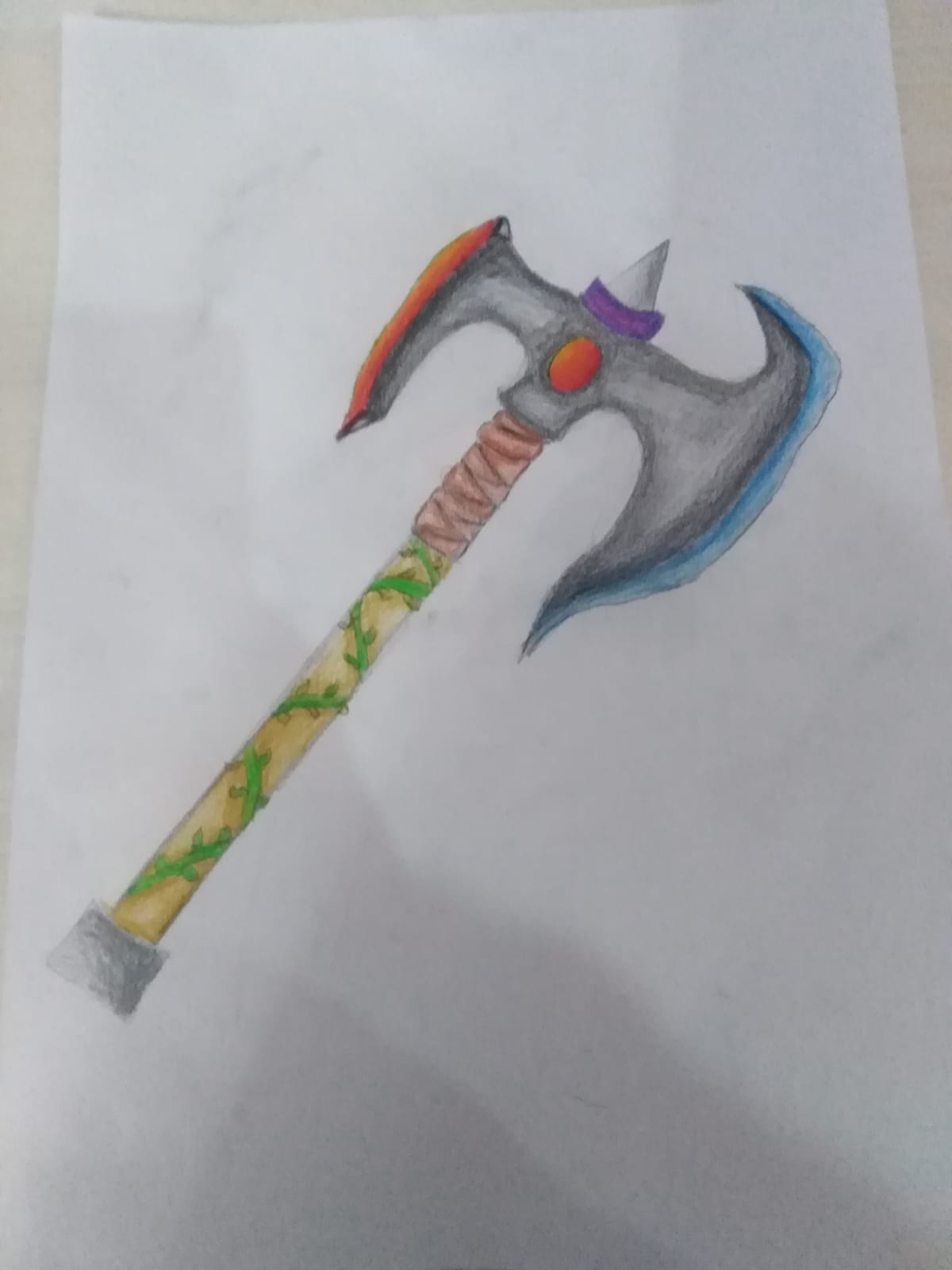 